National 5 Business Management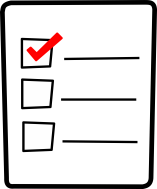 Final ExamCourse Revision ChecklistYour final exam paper can include questions on any of the content listed below. You could use this checklist to keep a record of which areas you have spent time studying before your exam. This study could consist of trying past paper questions from your questions booklets, reading/writing out notes, creating flash cards, having discussions or any other method you know of.You should be able to confidently respond to the following command words and other areas of the course:UNIT 1 – UNDERSTANDING BUSINESSUNIT 1 – UNDERSTANDING BUSINESSThe Business EnvironmentThe Business EnvironmentThe role of business in societyGoods and servicesNeeds and wantsFactors of productionRole of the entrepreneurSkills and qualities of the entrepreneurSectors of industry – primary/secondary/tertiaryWealth creationBusiness cycleTypes of Businesses & ObjectivesTypes of Businesses & ObjectivesTypes of business organisationsSectors of the economy – private/public/thirdSole tradersPartnershipsPrivate limited companies (ltd)Local government organisationsSocial enterprisesNon-profit making organisations – charities/voluntary organisationsObjectivesPrivate sector objectivesPublic sector objectivesThird sector objectives (voluntary organisations)Third sector objectives (social enterprises)Customer satisfactionWays to maximise customer serviceThe importance (benefits) of customer serviceWays to measure customer satisfactionBusiness Influences & StakeholdersBusiness Influences & StakeholdersExternal factorsImpact of the following external influences on businesses:PoliticalEconomicSocialTechnologicalEnvironmentalCompetitiveInternal factorsImpact of the following internal influences on businesses:Availability of financeAvailability of human resourcesSkill of human resourcesAvailability of current technologyStakeholdersInterest in, influence on and impact on organisations of:Owners/ShareholdersManagersEmployeesCustomers SuppliersBanksLocal community/pressure groupsGovernmentMarketingMarketingCustomersMarket segmentation/segmentsMarket researchTypes of market research Desk research Field research Methods of conducting market research Questionnaire/surveyTelephone surveyPostal surveyPersonal interviewFocus groupsEPOSHall testObservationTest marketingSocial networking websiteMarketing mixThe 4 P’sProductBrandingProduct LifecycleProduct extension strategiesPlaceChoosing a locationDistribution methods (road, rail, air sea)PricePricing strategiesFactors to consider when setting pricePromotionAims of promotionMethods of advertising (tv, radio, newspaper, magazine, billboards, email, SMS)Ethical marketingPromotional methodsTechnology in MarketingEmailCompany websiteE-commerceSocial networkingAppsQR codesSMSSoftware (internet, word processing, spreadsheets, databases, desktop publishing, presentation)OperationsOperationsSuppliersFactors to consider when choosing a supplierStock managementCosts and risks of storing stockConsequences of overstocking and understockingStock management system features (eg. Reorder level, maximum level etc)ProductionTypes of production (labour and capital intensive)Methods of production:JobBatchFlowFactors to consider when choosing a method of productionQualityBenefits of a high quality productMethods of ensuring a quality productHigh quality raw materialsEmployeesMaintaining equipmentQuality controlQuality assuranceQuality circlesBenchmarkingQuality Management (TQM)Quality Standards/SymbolsEthical and environmentalMinimising WastagePreventing pollutionRecyclingMinimising packagingTechnology in OperationsBenefits of automation/machinery in productionUse of barcodesOnline ordering systemUse of software in operations (databases, email, word processing, internet, spreadsheets, desktop publishing)People People Recruitment and selectionStages of the recruitment processInternal and external recruitmentStages of the selection processMethods of selectionTrainingMethods of trainingInductionOn the jobOff the jobReasons for investing in trainingMotivating and retaining employeesPayment systemsNon-financial rewards (e.g. company car; pension; staff discount)Flexible working practicesIndustrial action by employees and employersEffects and impact of industrial actionLegislationHealth and Safety at Work ActEmployment Right ActData Protection ActFreedom of Information ActNational Minimum Wage ActEquality ActTechnology in Human ResourcesUse of software in the human resources department/function (databases, email, word processing, internet, spreadsheets, presentations, desktop publishing)SmartphonesWebcamsUse of IT in testingUse of IT in flexible workingFinanceFinanceSources of FinanceDescription of each sourceAdvantages and disadvantagesEnsure you know what type of business each source of finance is suitable forSources of AssistanceScottish EnterpriseBusiness GatewayThe Price’s Trust/Youth Business Scotland (PSYBT)Professionals (accountants, banks. lawyers)Business websitesOther businessesFriends/familyIncome statements Gross ProfitNet ProfitReading and making comments about an income statementUses/benefits of an income statementCash Flow and Cash BudgetsSources of cash flow problemsResolving cash flow problemsReducing costsCash budgetUses of a cash budgetReading and making comments  about a cash budgetBreak-evenWhat the break-even point isFixed costs, variable costs, total costsIdentifying or calculating the following from a break even chart:Break-even pointNumber of units sold at the break-even pointRevenue or costs at the break-even pointVariable cost per unitSelling price per unitTechnology in FinanceHow different software is used in the finance department/function (databases, presentation, word processing, accounting packages)Use of spreadsheets in the finance departmentCOMMAND WORDSCOMMAND WORDSCompareDefineDescribeDiscussDistinguishIdentify/Give/NameExplainJustifyOutlineOTHER AREAS I MUST BE CONFIDENT WITHOTHER AREAS I MUST BE CONFIDENT WITHUsing case studies to answer questionsFinishing the exam paper in the time available (1 hour 30 mins) - trying past papers under timed conditions may helpUsing case studies to answer questionsFinishing the exam paper in the time available (1 hour 30 mins) - trying past papers under timed conditions may help